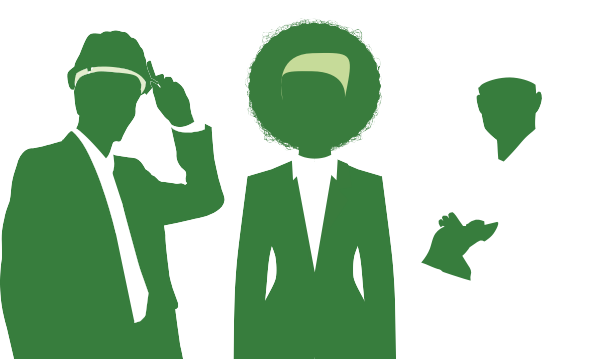 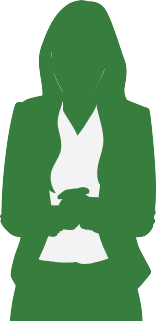 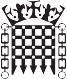 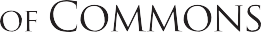 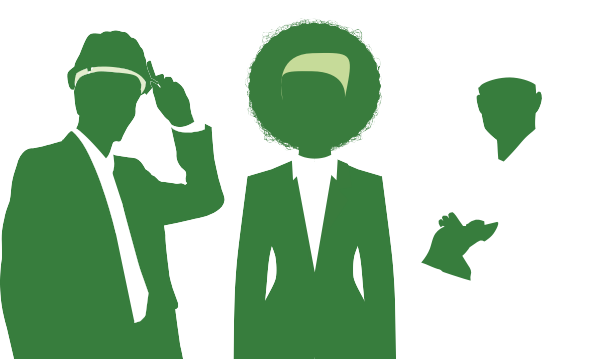 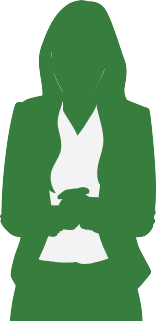 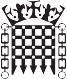 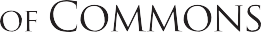 Supporting a thriving parliamentary democracyThe Houses of ParliamentThe House of Commons, House of Lords and the iconic Palace of Westminster are key elements of the UK Parliament. Around 3,500 staff work behind the scenes in support of the democratic process. We are politically impartial and take great pride in the vision and values which guide our work.  It takes a huge range of skills and experience to keep the Houses of Parliament running and we all contribute to supporting a thriving parliamentary democracy.  The long term management of the buildings are undertaken by the Strategic Estates department.Team InformationThe Property and Workspace teams provide real estate and workspace advice and services for both the House of Commons and the House of Lords, and their Strategic Programmes.  These include the Archive Accommodation Programme, Relocation Contingency Programme, Palace of Westminster Restoration and Renewal, and the Northern Estate refurbishment.  The demand for space is established by the two Houses as clients, and the property supply and design requirements are met by the Property and Workspace teams in Strategic Estates. Job IntroductionThe Senior Workspace Analysts in the Workspace team act as the informed client bringing specialist and professional knowledge in workplace strategy, workspace planning, interior design and architecture to deliver building strategies, workspace optimisation and other corporate objectives.  The post-holder will work on workspace matters as part of normal asset management, as part of projects, and for high value strategic programmes.  Key ResponsibilitiesTo undertake complex and varied studies, projects and programmes focussed on Workspace planning and property, sometimes of an urgent nature, with loosely defined or conflicting demands, often requiring the application of different techniques and methods, to help define and deliver workspace standards, projects and programmesTo lead elements of the Strategic Property Asset Management Plan, to define parts of the long term property strategy to meet the demand set by the Houses, including considering acquisitions and disposalsOwns and maintains the strategy for HOC strategic management of space To lead in the preparation of briefs, specifications and tender documents for the appointment of consultant teams, and to review and critically appraise submissions for appropriateness To seek and provide advice, views and information on a range of workspace issues such as risk analysis, feasibility and design that will form part of briefings or recommendations to senior Managers, Committees, Members and other senior stakeholdersTo manage consultant and project teams, making resource decisions on own workload and that of team members to effectively achieve work related targets or objectives, To manage workspace related project budgets, for the committal of expenditure for projects within your oversight. To contract manage and appraise professional services and deliverables, ensuring they meet the required criteria such as Value for Money, professional standards and accepted techniques Contribute to the deployment and upkeep of the Planon Integrated Workplace Management System (IWMS), taking the initiative to capture, maintain and measure workspace-related data, and provide workspace-related guidance to IWMS AdministratorsTo work collaboratively, constructively, flexibly and inclusively, fostering equality and diversity and to represent the team as requiredTo undertake any other reasonable duties commensurate with the role. QualificationsThe following qualifications are required for this role:Essential – Honours Degree in a relevant discipline such as Interior Design, Architecture, SurveyingDesirable – Masters Degree or equivalent; you will be expected to work towards Chartered status Management ResponsibilityThe post-holder may manage consultants and contractors, have matrix management responsibilities on projects, and may occasionally have line management responsibilities.Key RelationshipsExtensive liaison is required with stakeholders at all levels across both Houses to undertake studies and act as informed client whilst preparing property supply solutions.  In particular, stakeholders will include:Client Requirements and Customer Directors, and Maintenance teams in the House of CommonsHead of Property & Office Services, Director of Facilities, Black Rod and their teams in the House of LordsHead of Property Portfolio, Design Authority and their teams within Strategic EstatesProgramme Directors, Change Managers and staff of Palace Restoration and Renewal, Northern Estate, Archives Accommodation, Relocation Contingency ProgrammesProject Leaders and Assistant Directors in the project delivery teamProcurement Category Managers, Finance Directors and business partnersMembers of other teams across both Houses – typically heads of officesExtensive external relationships will be required to deliver workspace solutions, including:Consultants, contractors, suppliers and service providers and project managersGovernment bodies, including the Government Property Agency or successorsLocationThis post will be located on the Parliamentary Estate, and flexible working practices operate.SecuritySuccessful candidates will be required to complete pre-employment checks, which includes successful security vetting to Counter Terrorist Check (CTC) level before an offer can be confirmed.  This is sometimes dependent on the applicant’s residence being outside the UK for a considerable period.Hours Full-time working hours for staff of the House are 36 per week, excluding meal breaks, and this determines the basis on which any pro rata entitlements (e.g. annual leave) will be calculated.  Exact hours of attendance each day are agreed with the manager.  This role is suitable for candidates who wish to work part-time or as part of a job share; if you are selected for interview please state the days/hours you are available to work when arranging the interview.For further information:Candidates should refer to the House of Commons careers website www.careers-houseofcommons.org or contact Recruitment@parliament.uk or 020 7219 6011. Application and selection processWe will conduct a sift based on the criteria set out in the skills and experience section and successful candidates will be invited to attend a competency based interview. Job title:Senior Workspace AnalystCampaign Type:ConcurrentPayband:A2Pay range: £49,995 - £62,643 per annumAllowances: Membership of Professional BodyTeam:Strategic EstatesSection:Property Planning & DesignReports to:Head of Workspace Number of posts:TwoHours:Full or part timeContract type/ duration: PermanentIssue date:18 October 2018Closing date:11 November 2018 23:55SKILLS AND EXPERIENCECVTEST/ EXERCISEINTERVIEW Criteria 1 – TechnicalExperience of providing objective workplace and workspace advice, producing building/workplace feasibility studies, strategies and options appraisals, including preparing reports, drawings, test fits, presentations or business casesAbility to act as informed client with regard to workplace asset strategies, workspace planning and designExperience of delivering property and workplace schemes in a complex environment under pressureUnderstanding of managing decant strategies in a complex environmentCompetent in using workspace design softwareCriteria 2 – Project ManagementPlans projects, manages and reports risks and issues, leading and chairing meetingsPrioritises complex and multiple activities, initiating workloads to ensure delivery to time and qualityCriteria 3 – Procuring and Managing contractsPrepares and assesses tenders and manages contractsManages consultants, contractors and other suppliers, ensuring timely delivery of complex tasks and value for moneyCriteria 4 – Analysing & Decision MakingApplies a range of analytical techniques to understand complex issues and focus on them to make strategic decisionsCriteria 5 – CommunicationExcellent interpersonal, written and oral communication skills, ensuring complex information is delivered in a meaningful way to the receiver Criteria 6 – Influencing and PersuadingPersuade stakeholders, through a range of techniques, to a particular course of action using credible, evidenced facts, data, empathy and enthusiasmCriteria 7 – DesirableKnowledge of workplace design and management software including AutoCAD/Revit; SketchUp, InDesign or Photoshop; Knowledege and experience of Planon or other Workplace Management Software packagesExperience of contract management, in particular the NEC3 suiteUnderstanding of Parliamentary context 